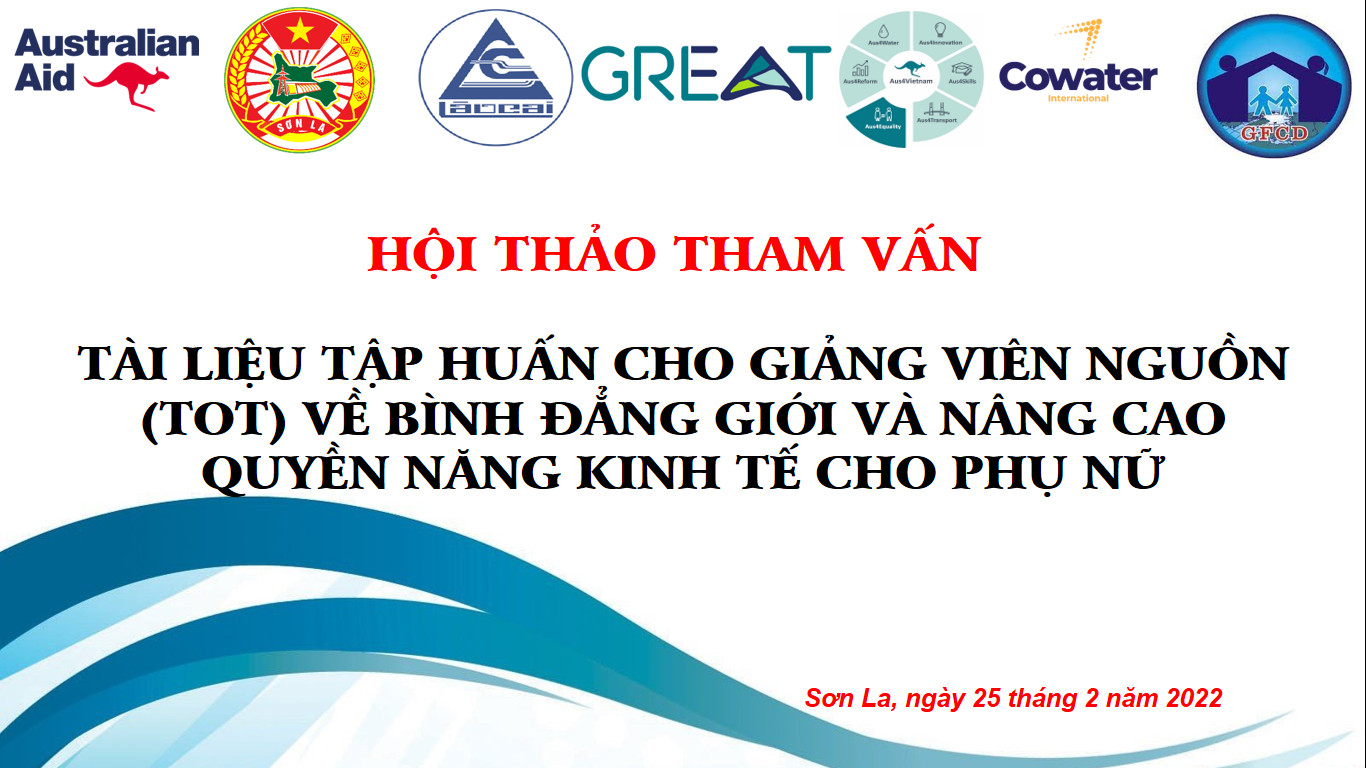 ĐIỀU KHOẢN THAM CHIẾUTư vấn thực hiện tập huấn TOT cho giảng viên nguồn về Bình đẳng giới và Nâng cao quyền năng kinh tế cho phụ nữ ( WEE/GESI) ( HĐ. 1.1.2.1)*****Giới thiệu chungNăm 2021, Trung tâm Nghiên cứu Giới, Gia đình và Phát triển Cộng đồng (GFCD) được  Chương trình GREAT, Ban quản lý dự án (QLDA) tỉnh Sơn La và Ban QLDA tỉnh Lào Cai chọn trở thành đối tác thực hiện Hợp phần tư vấn kỹ thuật: "Nâng cao nhận thức cho đối tác về lồng ghép giới và tăng quyền năng kinh tế cho phụ nữ dân tộc thiểu số" cho các đối tác địa phương (tỉnh, huyện, xã) tại hai tỉnh Sơn La và Lào Cai. Các hoạt động nâng cao nhận thức được triển khai thực hiện từ tháng 12/2021 - 5/2022, với mục tiêu nâng cao nhận thức về lồng ghép giới và tăng quyền năng kinh tế cho phụ nữ cho các đối tác cấp tỉnh, huyện và xã. Trong quá trình triển khai thực hiện các hoạt động dự án, GFCD sẽ phối hợp chặt chẽ với Sở Lao động, Thương binh và Xã hội (LĐTBXH) tỉnh Sơn La và Sở LĐTBXH tỉnh Lào Cai để triển khai thực hiện các hoạt động dự án này. Trong tháng 12 năm 2021, GFCD đã tiến hành khảo sát nhanh nhu cầu đào tạo của các sở ban ngành và một số cơ sở đào tạo trên địa bàn hai tỉnh Lào Cai và Sơn La (Mã hoạt động 1.1.1 2). Mục đích của hoạt động nhằm tìm hiểu nhu cầu và mối quan tâm của các Sở ban ngành và đơn vị đào tạo đối với việc nâng cao năng lực thực hiện chiến lược quốc gia về bình đẳng giới tại hai tỉnh, đặc biệt là mối quan tâm của các đơn vị đối với khóa đào tạo giảng viên nguồn (TOT) về bình đẳng giới và tăng quyền năng kinh tế cho phụ nữ dân tộc thiểu số. Khóa tập huấn và hỗ trợ kỹ thuật sau tập huấn dự kiến được triển khải thực hiện từ tháng 3 đến tháng 5 năm 2022. Để triển khai thực hiện hoạt động này, GFCD có nhu cầu tuyển dụng 02 giảng viên thực hiện các lớp tập huấn tại 2 tình Lào Cai và Sơn La. Các phần tiếp theo sẽ mô tả chi tiết về phạm vi công việc, mục đích và các kết quả mong đợi cần đạt được và các yêu cầu cụ thể đối với giảng viên tập huấn.  2. Mục tiêu tập huấn và kết quả mong đợiMục tiêu tập huấn:Nhận thức được vai trò, nhiệm vụ của giảng viên nguồn trong thực hiện hoạt động tập huấn/đào tạo bình đẳng giới, lồng ghép giới và tăng quyền năng kinh tế cho phụ nữ dân tộc thiểu số; Nâng cao kiến thức và kỹ năng của giảng viên nguồn về bình đẳng giới, lồng ghép giới và tăng quyền năng kinh tế cho phụ nữ;Phát triển, rèn luyện các kỹ năng đào tạo, tập huấn của giảng viên nguồn về nội dung bình đẳng giới và tăng quyền năng kinh tế cho phụ nữ dân tộc thiểu số. Kết quả mong đợi: Sau khi tham gia khóa tập huấn, học viên có thể: Hiểu rõ vai trò, nhiệm vụ của giảng viên nguồn trong thực hiện hoạt động tập huấn/đào tạo về bình đẳng giới, lồng ghép giới và tăng quyền năng kinh tế cho phụ nữ;Nắm chắc các kiến thức cơ bản về giới bao gồm các khái niệm cơ bản và tầm quan trọng của việc lồng ghép giới;Hiểu rõ khung luật pháp chính sách về bình đẳng giới và tăng quyền năng kinh tế cho phụ nữ và việc triển khai thực hiện trong thực tế;Cải thiện kỹ năng phân tích giới bao gồm các công cụ phân tích giới và cách thức xác định vấn đề bất bình đẳng giới;Nâng cao kiến thức và kỹ năng về lập kế hoạch có trách nhiệm giới và lồng ghép giới trong một số hoạt động chuyên môn;  Phát triển một số kỹ năng đào tạo theo phương pháp có sự tham gia dành cho giảng viên TOT tuyến tỉnh; Có khả năng vận dụng kiến thức và kỹ năng học được từ khóa TOT để đào tạo lại cho cán bộ tuyến huyện/xã tại Lào Cai và Sơn La; 3. Phạm vi công việc và nhiệm vụ của Tư vấnNhóm Giảng viên gồm 02 người thực hiện nhiệm vụ trong thời gian dự kiến trong tháng 3/2022 với một số nhiệm vụ cụ thể như sau :4. Sản phẩm đầu raCác sản phẩm nghiệm thu gồm: Chương trình tập huấnPhiếu đánh giá đầu vào và đầu raTài liệu sử dụng trong 02 khóa tập huấnBáo cáo kết quả 02 khóa tập huấnTiêu chí nghiệm thu sản phẩmHoàn thành sản phẩm theo nội dung và thời gian tại TOR và hợp đồng giảng viên5.  Yêu cầu về chuyên môn của tư vấn Giảng viên được tuyển chọn phải đáp ứng các yêu cầu sau đây: Có bằng từ Thạc sỹ trở lên trong lĩnh vực khoa học xã hội, giới và phát triển hoặc các lĩnh vực có liên quan;Có ít nhất 15 năm kinh nghiệm làm việc và nghiên cứu trong lĩnh vực bình đẳng giới và các lĩnh vực liên quan;Có hiểu biết, kiến thức về bình đẳng giới, an sinh xã hội, lao động di cư, luật pháp, chính sách liên quan đến lao động di cư là một lợi thế. Có khả năng làm việc độc lập và theo nhóm tốt. Biết lắng nghe ý kiến và chỉnh sửa theo góp ý.6. Thông tin liên hệCác ứng cử viên quan tâm xin vui lòng gửi CV và đề xuất mức phí tư vấn theo địa chỉ:TS. Nguyễn Thị Thanh Thủy  - Điều phối viên dự án, Email: thuy6690@gmail.com, SDT: 0973796998Hoặc Trung tâm Nghiên cứu Giới, Gia đình và Phát triển Cộng Đồng (GFCD)Phòng 1608 Tòa nhà Bắc Hà – Lucky – 30 Phạm Văn Đồng, Cầu Giấy Hà Nội STTNhiệm vụĐầu ra mong đợiNgày làm việcTrưởng nhóm tư vấn (1): 10 ngày làm việcTrưởng nhóm tư vấn (1): 10 ngày làm việcTrưởng nhóm tư vấn (1): 10 ngày làm việcTrưởng nhóm tư vấn (1): 10 ngày làm việc1Chuẩn bị  tài liệu đào tạo;  Chương trình tập huấn; Phiếu đánh giá đầu vào, đầu ra cho hai lớp TOT tại tỉnh Lào Cai và Sơn La02 bộ tài liệu tập huấn;02 chương trình tập huấn;02 bộ phiếu đánh giá đầu vào và đầu ra, cho tập huấn TOT tại Sơn La và Lào Cai02 ngày2Tổ chức lớp tập TOT cho giảng viên nguồn về Bình đẳng giới và nâng cao quyền năng kinh tế cho phụ nữ ( WEE/GESI) tại Sơn La02 lớp tập TOT cho giảng viên nguồn về Bình đẳng giới và Nâng cao quyền năng kinh tế cho phụ nữ ( WEE/GESI tại Sơn La, Lào Cai)06 ngày3Viết báo cáo tập huấn02 báo cáo tập huấn  TOT tại 02 tỉnh02 ngàyTư vấn (2): 7 ngày làm việcTư vấn (2): 7 ngày làm việcTư vấn (2): 7 ngày làm việc1Tổ chức lớp tập TOT cho giảng viên nguồn về Bình đẳng giới và nâng cao quyền năng kinh tế cho phụ nữ ( WEE/GESI) tại Sơn La02 lớp tập TOT cho giảng viên nguồn về Bình đẳng giới và Nâng cao quyền năng kinh tế cho phụ nữ ( WEE/GESI tại Sơn La, Lào Cai)06 ngày2Hỗ trợ thu thập thông tin, hình ảnh, hoàn thiện báo cáo tập huấn02 báo cáo tập huấn  TOT tại 02 tỉnh01 ngàyTổng số ngày làm việc của tư vấn (1+ 2)Tổng số ngày làm việc của tư vấn (1+ 2)Tổng số ngày làm việc của tư vấn (1+ 2) 17 ngày